МБОУ «Забузанская СОШ имени Турченко Э.П.»ОТКРЫТЫЙ УРОК ПО ОКРУЖАЮЩЕМУ МИРУ1 «Б» КЛАСС«ЗДОРОВАЯ ПИЩА»Автор: учитель начальных классов Рахмедова Жаннаргуль ТалабовнаЦели урока:- рассмотреть причины неправильного питания;- найти пути организации правильного питания;- формировать представление о необходимости заботы о своем здоровье, о важности правильного питания как составной части сохранения и укрепления здоровья;- учить детей выбирать полезные продукты для здорового, рационального питания;- воспитывать у детей культуру здоровья.Оборудование: - компьютер, проектор, презентация урока, предметные картинки овощей и фруктовПредварительная работа: найти информацию о витаминах А, В, С, D, Е и подготовить небольшие сообщения.ХОД УРОКА.I. Организационный этап.Ну-ка, детки, встаньте в ряд.Готов работать мой отряд?II. Актуализация опорных знаний, сообщение темы урока, постановка задачи.- Ответьте, пожалуйста, на вопрос «Как называется тема нашего урока?», и «Чем мы сегодня будем заниматься?», а поможет вам ответить на вопросы одно стихотворение С.Михалкова Чтение стихотворенияЮля плохо кушает, Никого не слушает.- Съешь яичко, Юлечка! – Не хочу, мамулечка!- Съешь с колбаской бутерброд,Прикрывает Юля рот.- Супик? – Нет.- Котлетку? – Нет. Стынет Юлечкин обедЧто с тобою Юлечка?  Ничего, мамулечка!- Сделай, внученька, глоточек,Проглоти еще кусочек!Пожалей нас, Юлечка!- Не могу, бабулечка!Мама с бабушкой в слезах –Тает Юля на глазах!- Что же случилось с Юлей? Как помочь ей?- Какая же тема нашего урока? (слайд№2)- А для чего нам нужно правильно питаться?- Значит, еда необходима, чтобы поддерживать жизнедеятельность нашего организма.- А какой должна быть еда? (вкусной)Нюша тоже считает, что еда должна быть вкусной. И даже составила для вас меню на целый день (слайд№3)-Посмотрите. Вкусно? А полезно ли? - Давайте разберемся в этой ситуации.Работа с учебником (стр.151)Работа в группахВсе группы составляют правильное меню для НюшиПроверка - Доктор Здоровая Пища дает нам советы: (слайд№4)1) Воздерживайтесь от жирной пищи2) Остерегайтесь очень острого и соленого3) Сладостей тысячи, а здоровье одно.       - Доктор Здоровая Пища советует: чтобы правильно питаться, нужно выполнять два условия: умеренность и разнообразие.- Древним людям принадлежат мудрые слова: «Мы едим для того, чтобы жить, а не живем для того, чтобы есть». Переедать очень вредно, желудок и кишечник не успевают все переваривать. - Ни один продукт не дает всех питательных веществ, которые необходимы для поддержания хорошего здоровья. Одни продукты дают организму энергию, чтобы двигаться, хорошо думать, не уставать (слайд №5).- Другие помогают строить организм и сделать его более сильным (слайд №:6)- а третьи – фрукты и овощи содержат много витаминов и минеральных веществ, которые помогают организму, расти и развиваться (слайд№7)          III. Мотивация.- Объясните, как вы понимаете пословицу: «Овощи и фрукты – кладовая здоровья»- Помочь нам понять смысл пословицы поможет путешествие по разным станциям, в которое мы сейчас отправимся.- Сопровождать нас будет Доктор «Здоровая пища».- Ехать будем на паровозике. (слайд№8).- Овощи и фрукты возьмём с собой.- Итак, в путь! Представим, что мы - паровозики, ножки-колёсики поставим на рельсы и поедем:Паровоз, паровоз. Новенький, блестящий. Он вагоны повёз, Точно настоящий. Чу-чу-чу-чу! Бежит паровоз,Далеко-далеко ребят он повёз.	Вот поезд наш едет, Колёса стучат.А в поезде нашем Ребята сидят.IV. Работа над новым материалом.- Подъезжаем к первой станции.Станция "Овощная". (слайд№9-10)1. Загадки.1) Надела сто рубахЗаскрипела на зубах (капуста)2) Скинули с ЕгорушкиЗолотые пёрышки-Заставил ЕгорушкаПлакать без горюшка (лук)3) Маленький, горький Луку брат (чеснок)4) Был зелёный плод -Не просился в рот.Положили в лёжку-Он сменил одежку:Красную надел-Для еды поспел (помидор)5) И зелен, и густНа грядке вырос кустПокопай немножко,Под кустом (картошка - картофель)6) Круглый бок, жёлтый бокСидит на грядке колобок.Врос в землю крепко.Что же это? (репка)- Доктор "Здоровая пища" дает нам совет: "Ешьте больше овощей - будете здоровы!" (слайд№11)- А теперь нам пора в путь, к следующей станции.- Сели поудобнее, колёсики на рельсы: (слайд№12)Загудел паровозИ вагончики повёз:"Чу-чу-чу. Далеко я укачу!"Станция "Фруктовая" (слайд№13)- Какой из фруктов является маленьким братом апельсина? (мандарин)- Какой фрукт похож на маленькую печку с красными угольками? (гранат)- Доктор "Здоровая Пища" хочет узнать, все ли вы хорошо различаете овощи и фрукты.2. Работа в группах. 1 группа - собрать картинку овоща.2 группа – собрать картинку - фрукта3 группа - собрать картинку овоща.4 группа - собрать картинку - фрукта.3. Проверка.- Доктор "Здоровая Пища" даёт нам ещё один совет: "Овощи и фрукты - полезные продукты". (слайд№14)4. Оздоровительная минутка.Игра "Вершки и корешки".Если мы в пищу употребляем подземные части растений - присесть, если наземные - встать, руки вверх. (Картофель, фасоль, морковь, помидор, свекла, огурец, репа, тыква)Игра "А в лесу растет черника".А в лесу растет черника, Земляника, голубика.Чтобы ягоду сорвать, Надо глубже приседать. (Приседания.)Нагулялся я в лесу. Корзинку с ягодой несу. (Ходьба на месте.)В класс пора мне возвращаться, Чтобы снова заниматься. (Дети садятся за парты.)- Ставим колёсики на рельсы и снова отправляемся в путь. (слайд№15)Загудел паровозИ вагончики повёз:"Чу-чу-чу. Далеко я укачу!"Станция "Витаминная" (слайд№16) Происхождение слова "витамин".- Слово «витамин» придумал американский ученый-биохимик Каземир Функ. Он открыл, что вещество «амин», содержащееся в оболочке рисового зерна, жизненно необходимо. Соединив латинское слово vita («жизнь») с «амин», получилось слово «витамин». Детям 6-7 лет надо съедать в день 500-600г овощей и фруктов.6. Работа в группах - Я просила вас подготовить сообщения о витаминах. Выступления детей:1. Витамин А содержится в рыбьем жире, сливочном масле, молоке, сливках, сметане, яичном желтке, печени. Его много в моркови, зелёном луке, салате, помидорах, черноплодной рябине. Усвоение его увеличивается при наличии в рационе овощей, тушённых с маслом, сметаной или молоком. Этот витамин необходим для нормального функционирования бронхиальной системы, кишечника, глаз. (слайд№17)2.Витамина В-1 много в хлебе, молоке, яйцах, печени, мясе, в некоторых овощах и фруктах. Он разрушается при длительном приготовлении пищи, особенно если в ней имеется сода. Люди, питающиеся главным образом белым хлебом и сладостями, не получают достаточного количества витамина В-1, что нередко приводит к желудочно-кишечным расстройствам и плохому аппетиту. Витамин В-2 в больших количествах находится в печени, мясе, молоке, яйцах, овощах зелёного цвета, крупах, дрожжах. Витамин В-6 содержится в рыбе, яичном желтке, горохе, овощах зелёного цвета. Витамином В-12 богаты печень, почки, мясо, рыба, творог, сыр. Недостаточность витаминов группы В вызывает трещины в углах рта, болезни губ, кожи, рта, глаз (слайд№18)3.Основные поставщики витамина С – свежие овощи, фрукты, ягоды. Особенно его много в чёрной смородине, ягодах шиповника, клубнике, малине, зелёном луке, капусте. Высоким содержанием витамина С обладает разнообразная зелень – укроп, петрушка, шпинат, салат. Он необходим для роста зубов, костей, кровеносных сосудов. Этот витамин легко разрушается при приготовлении пищи. Низкое содержание витамина С в рационе, особенно в зимне-весенний период, обусловливается понижением его содержания в продуктах из-за их длительного хранения. Поэтому так важно в этот период употреблять в пищу соки, особенно апельсиновый, лимонный, томатный, грейпфрутовый (слайд №19)4.Витамин Д образуется в организме под влиянием ультрафиолетового спектра солнечных лучей. Поэтому, находясь весной и летом достаточное время на воздухе, мы обеспечиваем себя этим витамином. Кроме того, витамин Д поступает в организм с пищей. Большое его количество содержится в печени, рыбе. Богатые источники этого витамина – рыбий жир, яичный желток, сливочное масло, сливки. Недостаточность витамина Д приводит к размягчению и деформации костей, плохим зубам, слабым мышцам и связкам (слайд №20)5.Витамин Е имеется в растительных продуктах, главным образом в зародышевых частях злаковых (пшеница, кукуруза и овсянка), а также в животных (печень, яйца). Наиболее ценными можно назвать растительные масла, муку грубого помола, бобовые. В овощах витамин Е присутствует в капусте, салате, шпинате. Это витамин очень важен для развития детского организма. (слайд №21)- Как зимой можно справиться с проблемой нехватки витаминов?- Есть свежие овощи и фрукты, готовить из них салаты, пить натуральные сокиV. Осмысление нового материала.- Почему же нужно есть овощи и фрукты? (В них содержаться витамины).- Для чего организму человека нужны витамины? (Чтобы быть сильным, здоровым, иметь хороший аппетит, крепкие зубы, отличное зрение).- А что будет, если кушать только одну морковку? (Не будет хватать других витаминов).- Верно! Поэтому нужно есть разные овощи и фрукты.- Доктор Здоровая Пища дает вам совет «Овощи и фрукты нужно мыть перед употреблением» (слайд№22)VI. Закрепление пройденного.1. Игра «Что разрушает здоровье, что укрепляет?» - работа в парах, по карточкам- Выберите те продукты, которые едят для того, чтобы было крепкое здоровье (приложение)2. Игра на внимание.Если мой совет хороший, Если мой совет хороший,Вы похлопайте в ладоши. Вы похлопайте в ладоши.На неправильный совет Не грызите лист капустный,Вы потопайте - нет, нет! Он совсем, совсем невкусный.Постоянно нужно есть - Лучше ешьте шоколад, Для здоровья важно! Вафли, сахар, мармелад,Фрукты, овощи, омлет, Это правильный совет?Творог, простоквашу. (Нет, нет, нет!)Зубы вы почистили и идите спать. Захватите булочкуСладкую в кровать. Это правильный совет? (Нет, нет, нет!)VII. Итог урока.- Давайте подведем итоги нашего путешествия. (слайд№23)- Это путешествие было полезным? Почему?- Кому понравился урок покажите мне желтые смайлики, а кому не понравился – синие смайлики.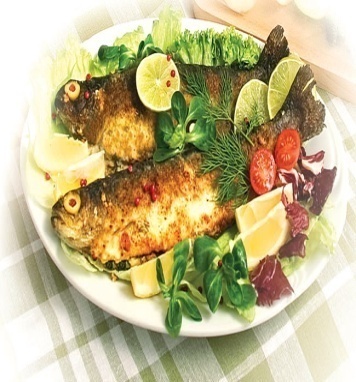 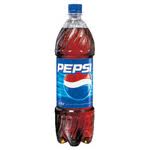 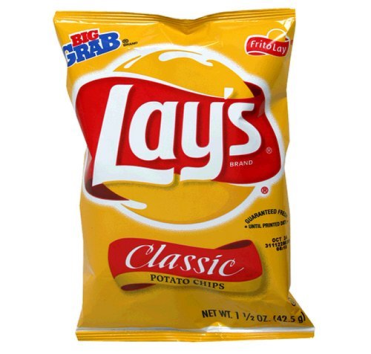 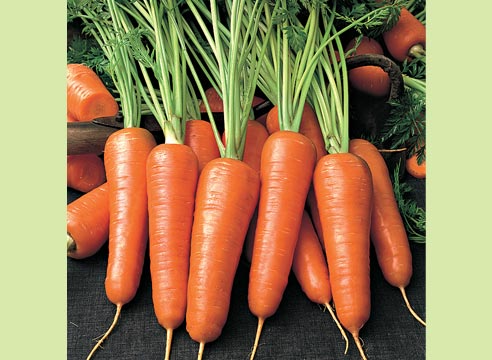 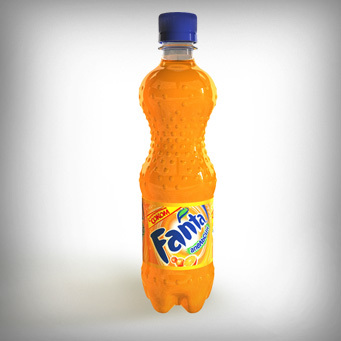 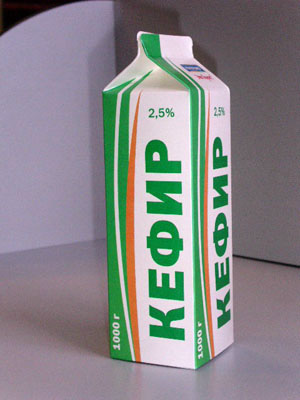 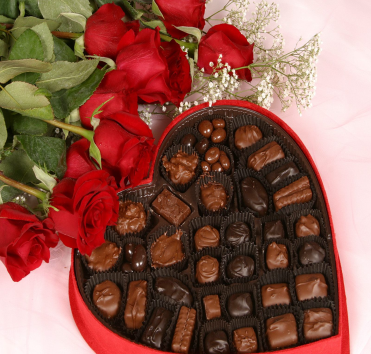 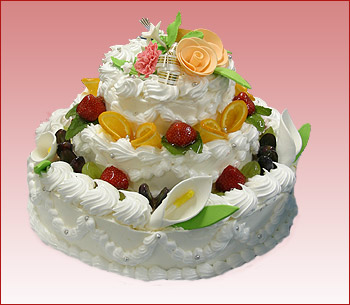 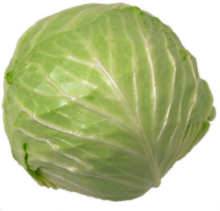 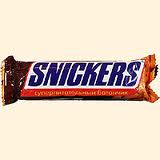 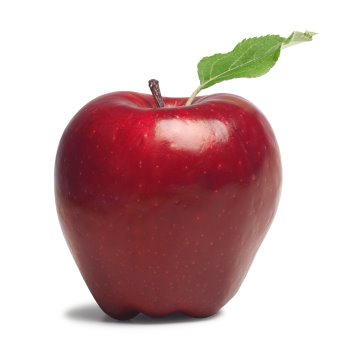 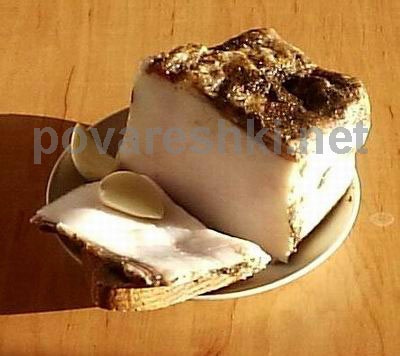 